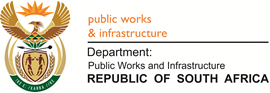 INTERNAL MEMORANDUMREPLY: The Department of Public Works and Infrastructure (DPWI) awarded tenders in terms of the Preferential Procurement Regulations (PPR), 2017 to designated groups in terms of percentages to:Small -, Medium- and Micro-enterprises for:(aa)  2021-22 Financial Year as per the table below:		(bb) 2022-23 Financial Year as per the table below:Cooperatives for(aa) 2021-22 Financial Year as per the table below:	(bb) 2022-23 Financial Year as per the table below:Township Enterprises for(aa) 2021-22 Financial Year as per the table below:(bb)	2022-23 Financial Year as per the table below:Rural EnterprisesIn terms of the PPR, 2017 the Rural Enterprises were provided for under one designated group, namely: Rural/Underdeveloped/Township Enterprises category.  Information pertaining to the rural enterprises is therefore contained in the aforementioned category of designated groups as per the PPR, 2017 and cannot be disaggregated.ENTITIES INPUTIn respect of the Construction Industry Development Board (CIDB):2021/2022 and 2022/2023 – cidb’s targeted spend was based on BBBEE Levels in line with Regulation 04 of National Treasury PPPFA 2017. The cidb targets were not set based on the procurement allocations in the table above.For 2023/2024 cidb has drafted a policy, pending cidb Board approval to implement percent spend for targeted procurement. The cidb has set procurement targets based on the Human Development Index (HDI) to achieve the goals. These targets are: 50% of procurement spend to be directed to HDI-owned or controlled businesses. 20% of procurement spend to be directed to women-owned or controlled businesses. 5% of procurement spend to be directed to businesses owned or controlled by people with disabilities. 20% of procurement spend to be directed to locally owned businesses.In respect of the Independent Development Trust (IDT)In respect of the Council for the Built Environment (CBE)*Information not asked for in the Parliamentary question, but provided for context.In respect of Agrément South Africa (ASA):*Information not asked for in the Parliamentary question, but provided for context.The draft reply to Parliamentary Question No. 1706 (Written Reply) is submitted for your consideration. The input has been provided by the Supply Chain Management and all Entities reporting to the Department, processed by the Inter-Governmental Relations Business Unit.I hereby attest that the information provided in response to NA PQ No. 1706 is true and correct, to the best of my knowledge._________________________MR. I TLHASEDICHIEF DIRECTOR:  SUPPLY CHAIN MANAGEMENTDATE:I hereby attest that the information provided in response to NA PQ No. 1706 is true and correct, as informed.________________________MR. A MTHOMBENIDEPUTY DIRECTOR GENERAL:  INTER-GOVERNMENTAL RELATIONSDATE:  Draft reply supported / not supported/ comments ________________________MS. N MAKHUBELEACTING-DIRECTOR GENERALDATE:  Draft reply supported / not supported/ comments_____________________MS. B SWARTS, MPDEPUTY MINISTER OF PUBLIC WORKS AND INFRASTRUCTUREDATE:Draft reply approved / not approved/ comments__________________________MR. S ZIKALALA, MPMINISTER OF PUBLIC WORKS AND INFRASTRUCTUREDATE: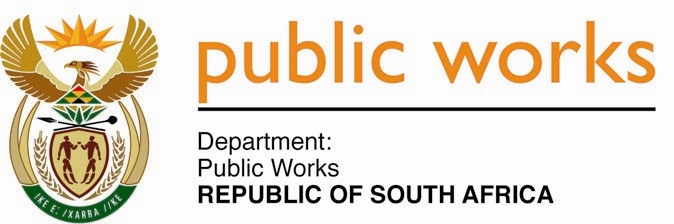 MINISTRYPUBLIC WORKS AND INFRASTRUCTUREREPUBLIC OF SOUTH AFRICA Department of Public Works l Central Government Offices l 256 Madiba Street l Pretoria l Contact: +27 (0)12 406 1627 l Fax: +27 (0)12 323 7573Private Bag X9155 l CAPE TOWN, 8001 l RSA 4th Floor Parliament Building l 120 Plein Street l CAPE TOWN l Tel: +27 21 402 2219 Fax: +27 21 462 4592 www.publicworks.gov.za NATIONAL ASSEMBLYWRITTEN REPLYQUESTION NUMBER:					        		1706 [NW1947E]INTERNAL QUESTION PAPER NO.:					16 of 2023DATE OF PUBLICATION:					        		12 MAY 2023DATE OF REPLY:						            	MAY 20231706.	Ms K L Khakhau (DA) asked the Minister of Public Works and Infrastructure:Whether he will furnish Ms K L Khakhau with a comprehensive breakdown of the procurement allocation of (a) his department and (b) every entity reporting to him in terms of the percentages allocated to (i) small-, medium- and micro-enterprises,, (ii) cooperatives, (iii) township enterprises and (iv) rural enterprises with a view to evaluating the effectiveness of the set-aside policy of the Government in fostering an inclusive and diverse economic landscape (details furnished) in the (aa) 2021-22 financial year and (bb) since 1 April 2023?					NW1947EREPLY: The Minister of Public Works and InfrastructureThe Department of Public Works and Infrastructure (DPWI) awarded tenders in terms of the Preferential Procurement Regulations (PPR), 2017 to designated groups in terms of percentages to:Small -, Medium- and Micro-enterprises for:(aa)	2021-22 Financial Year as per the table below:		(bb) 2022-23 Financial Year as per the table below:Cooperatives for(aa) 2021-22 Financial Year as per the table below:	(bb) 2022-23 Financial Year as per the table below:Township Enterprises for(aa) 2021-22 Financial Year as per the table below:(bb) 2022-23 Financial Year as per the table below:Rural EnterprisesIn terms of the PPR, 2017 the Rural Enterprises were provided for under one designated group, namely: Rural/Underdeveloped/Township Enterprises category.  Information pertaining to the rural enterprises is therefore contained in the aforementioned category of designated groups as per the PPR, 2017 and cannot be disaggregated.ENTITIES INPUTIn respect of the Construction Industry Development Board (CIDB):2021/2022 and 2022/2023 – cidb’s targeted spend was based on BBBEE Levels in line with Regulation 04 of National Treasury PPPFA 2017. The cidb targets were not set based on the procurement allocations in the table above.For 2023/2024 cidb has drafted a policy, pending cidb Board approval to implement percent spend for targeted procurement. The cidb has set procurement targets based on the Human Development Index (HDI) to achieve the goals. These targets are: 50% of procurement spend to be directed to HDI-owned or controlled businesses. 20% of procurement spend to be directed to women-owned or controlled businesses. 5% of procurement spend to be directed to businesses owned or controlled by people with disabilities. 20% of procurement spend to be directed to locally owned businesses.In respect of the Independent Development Trust (IDT)In respect of the Council for the Built Environment (CBE)*Information not asked for in the Parliamentary question, but provided for context.In respect of Agrément South Africa (ASA):*Information not asked for in the Parliamentary question, but provided for context._________________________MR. S ZIKALALA, MPMINISTER OF PUBLIC WORKS AND INFRASTRUCTUREDATE:To:MINISTER OF PUBLIC WORKS & INFRASTRUCTURERef:NA PQ No. 1706 (Written Reply)From:ACTING DIRECTOR-GENERALOffice:DIRECTOR-GENERALTel:(012) 406 2028Fax:(086) 699 39981706.	Ms K L Khakhau (DA) asked the Minister of Public Works and Infrastructure:Whether he will furnish Ms K L Khakhau with a comprehensive breakdown of the procurement allocation of (a) his department and (b) every entity reporting to him in terms of the percentages allocated to (i) small-, medium- and micro-enterprises,, (ii) cooperatives, (iii) township enterprises and (iv) rural enterprises with a view to evaluating the effectiveness of the set-aside policy of the Government in fostering an inclusive and diverse economic landscape (details furnished) in the (aa) 2021-22 financial year and (bb) since 1 April 2023? NW1947EDESIGNATED GROUPS - MAIN CONTRACTORCOUNT OF AWARDS VALUE OF AWARDS % Awarded Count to the Designated Group% Awarded Value to the Designated GroupContractor Category of SMME?(EME/ QSE/ NON_EME/QSE)Contractor Category of SMME?(EME/ QSE/ NON_EME/QSE)Contractor Category of SMME?(EME/ QSE/ NON_EME/QSE)Contractor Category of SMME?(EME/ QSE/ NON_EME/QSE)Contractor Category of SMME?(EME/ QSE/ NON_EME/QSE)EME154723 374 143 57%23%QSE54797 058 548 20%26%Non_EME/QSE581 604 705 898 22%51%DESIGNATED GROUP - Main ContractorCOUNT OF AWARDS VALUE OF AWARDS % Awarded Count to the Designated Group% Awarded Value to the Designated GroupContractor Category of SMME?
(EME/ QSE/ NON_EME/QSE)Contractor Category of SMME?
(EME/ QSE/ NON_EME/QSE)Contractor Category of SMME?
(EME/ QSE/ NON_EME/QSE)Contractor Category of SMME?
(EME/ QSE/ NON_EME/QSE)Contractor Category of SMME?
(EME/ QSE/ NON_EME/QSE)EME1831 334 210 57476%56%QSE31338 383 61013%14%Non_EME/QSE25707 957 84210%30%DESIGNATED GROUP - Main ContractorCOUNT OF AWARDS VALUE OF AWARDS % Awarded Count to the Designated Group% Awarded Value to the Designated GroupContractor Cooperative Majority Black Owned?000%0%DESIGNATED GROUP - Main ContractorCOUNT OF AWARDS VALUE OF AWARDS % Awarded Count to the Designated Group% Awarded Value to the Designated GroupContractor Cooperative Majority Black Owned?000%0%DESIGNATED GROUP - Main ContractorCOUNT OF AWARDS VALUE OF AWARDS % Awarded Count to the Designated Group% Awarded Value to the Designated GroupContractor Rural/ Underdeveloped/ Township Enterprise Majority Owned?76538 609 269 28%17%Contractor Rural/ Underdeveloped/ Township Enterprise Majority Owned?76538 609 269 28%17%DESIGNATED GROUP - Main ContractorCOUNT OF AWARDS VALUE OF AWARDS % Awarded Count to the Designated Group% Awarded Value to the Designated GroupContractor Rural/ Underdeveloped/ Township Enterprise Majority Owned? 
(YES/NO)1131 183 731 65447%50%Awardees of “set-aside” procurement allocationPercentage allocated (aa) 2021/22Percentage allocated (aa) 2022/23Percentage allocated (bb) since 01 April 2023((i) small, medium and micro-enterprises (SMMEs)N/A N/A                20%(ii) cooperativesN/A N/A                20%(iii) township enterprisesN/A N/A                20%(iv) rural enterprisesN/A N/A                20%Awardees of “set-aside” procurement allocationPercentage allocated (aa) 2021/22Percentage allocated (bb) since 01 April 2023((i) small, medium and micro-enterprises (SMMEs)The percentage of BBBEE expenditure stood at 44 per cent against a target of 70 per cent expenditure (R999,0713 million).In the 2022/23 financial year, the IDT recruited 96 contractors into the CDP. Of these 44 (46%) are women (out of a target of 40 women contractors) and 37 (39%) are youth (out of an annual target of 30 youth contractors).  The next stage is to ensure that these contractors are allocated enough contracts to enable them to grow and move up the next level according to the CIDB grading. BBBEE Expenditure: the IDT spent 45 per cent of programme expenditure on BBBEE-compliant entities.  A sizable percentage of the contractors are women. Expanded Public Works Programme: A total of 109,871 work opportunities were created through the EPWP NSS Programme against an annual target of 64 000 work opportunities. Seventy-one per cent (71%) of the participants were women, 55 percent were youth, and one per cent being people with disabilities.(ii) cooperatives0.00%0.00%(iii) township enterprises0.00%0.00%(iv) rural enterprises0.00%0.00%Awardees of “set-aside” procurement allocationPercentage allocated (aa) 2021/22Percentage allocated 2022/23*Percentage allocated (bb) since 01 April 2023((i) small, medium and micro-enterprises (SMMEs)82.25%89.00%100%*(ii) cooperatives0.00%0.00%0.00%(iii) township enterprises0.00%0.00%0.00%(iv) rural enterprises0.00%0.00%0.00%Awardees of “set-aside” procurement allocationPercentage allocated (aa) 2021/22Percentage allocated (aa) 2022/23*Percentage allocated (bb) since 01 April 2023((i) small, medium and micro-enterprises (SMMEs)51%23%23%(ii) cooperatives0%0%(iii) township enterprises0%0%(iv) rural enterprises0%0%NATIONAL ASSEMBLY:  QUESTION NO. 1706 (Written Reply) Ms K L Khakhau (DA) asked the Minister of Public Works and Infrastructure:NATIONAL ASSEMBLY:  QUESTION NO. 1706 (Written Reply) Ms K L Khakhau (DA) asked the Minister of Public Works and Infrastructure:DESIGNATED GROUPS - MAIN CONTRACTORCOUNT OF AWARDS VALUE OF AWARDS % Awarded Count to the Designated Group% Awarded Value to the Designated GroupContractor Category of SMME?(EME/ QSE/ NON_EME/QSE)Contractor Category of SMME?(EME/ QSE/ NON_EME/QSE)Contractor Category of SMME?(EME/ QSE/ NON_EME/QSE)Contractor Category of SMME?(EME/ QSE/ NON_EME/QSE)Contractor Category of SMME?(EME/ QSE/ NON_EME/QSE)EME154723 374 143 57%23%QSE54797 058 548 20%26%Non_EME/QSE581 604 705 898 22%51%DESIGNATED GROUP - Main ContractorCOUNT OF AWARDS VALUE OF AWARDS % Awarded Count to the Designated Group% Awarded Value to the Designated GroupContractor Category of SMME?
(EME/ QSE/ NON_EME/QSE)Contractor Category of SMME?
(EME/ QSE/ NON_EME/QSE)Contractor Category of SMME?
(EME/ QSE/ NON_EME/QSE)Contractor Category of SMME?
(EME/ QSE/ NON_EME/QSE)Contractor Category of SMME?
(EME/ QSE/ NON_EME/QSE)EME1831 334 210 57476%56%QSE31338 383 61013%14%Non_EME/QSE25707 957 84210%30%DESIGNATED GROUP - Main ContractorCOUNT OF AWARDS VALUE OF AWARDS % Awarded Count to the Designated Group% Awarded Value to the Designated GroupContractor Cooperative Majority Black Owned?000%0%DESIGNATED GROUP - Main ContractorCOUNT OF AWARDS VALUE OF AWARDS % Awarded Count to the Designated Group% Awarded Value to the Designated GroupContractor Cooperative Majority Black Owned?000%0%DESIGNATED GROUP - Main ContractorCOUNT OF AWARDS VALUE OF AWARDS % Awarded Count to the Designated Group% Awarded Value to the Designated GroupContractor Rural/ Underdeveloped/ Township Enterprise Majority Owned?76538 609 269 28%17%Contractor Rural/ Underdeveloped/ Township Enterprise Majority Owned?76538 609 269 28%17%DESIGNATED GROUP - Main ContractorCOUNT OF AWARDS VALUE OF AWARDS % Awarded Count to the Designated Group% Awarded Value to the Designated GroupContractor Rural/ Underdeveloped/ Township Enterprise Majority Owned? 
(YES/NO)1131 183 731 65447%50%Awardees of “set-aside” procurement allocationPercentage allocated (aa) 2021/22Percentage allocated (aa) 2022/23Percentage allocated (bb) since 01 April 2023((i) small, medium and micro-enterprises (SMMEs)N/A N/A                20%(ii) cooperativesN/A N/A                20%(iii) township enterprisesN/A N/A                20%(iv) rural enterprisesN/A N/A                20%Awardees of “set-aside” procurement allocationPercentage allocated (aa) 2021/22Percentage allocated (bb) since 01 April 2023((i) small, medium and micro-enterprises (SMMEs)The percentage of BBBEE expenditure stood at 44 per cent against a target of 70 per cent expenditure (R999,0713 million).In the 2022/23 financial year, the IDT recruited 96 contractors into the CDP. Of these 44 (46%) are women (out of a target of 40 women contractors) and 37 (39%) are youth (out of an annual target of 30 youth contractors).  The next stage is to ensure that these contractors are allocated enough contracts to enable them to grow and move up the next level according to the CIDB grading. BBBEE Expenditure: the IDT spent 45 per cent of programme expenditure on BBBEE-compliant entities.  A sizable percentage of the contractors are women. Expanded Public Works Programme: A total of 109,871 work opportunities were created through the EPWP NSS Programme against an annual target of 64 000 work opportunities. Seventy-one per cent (71%) of the participants were women, 55 percent were youth, and one per cent being people with disabilities.(ii) cooperatives0.00%0.00%(iii) township enterprises0.00%0.00%(iv) rural enterprises0.00%0.00%Awardees of “set-aside” procurement allocationPercentage allocated (aa) 2021/22Percentage allocated 2022/23*Percentage allocated (bb) since 01 April 2023((i) small, medium and micro-enterprises (SMMEs)82.25%89.00%100%*(ii) cooperatives0.00%0.00%0.00%(iii) township enterprises0.00%0.00%0.00%(iv) rural enterprises0.00%0.00%0.00%Awardees of “set-aside” procurement allocationPercentage allocated (aa) 2021/22Percentage allocated (aa) 2022/23*Percentage allocated (bb) since 01 April 2023((i) small, medium and micro-enterprises (SMMEs)51%23%23%(ii) cooperatives0%0%(iii) township enterprises0%0%(iv) rural enterprises0%0%